Faroe IslandsFaroe IslandsFaroe IslandsFaroe IslandsJune 2023June 2023June 2023June 2023SundayMondayTuesdayWednesdayThursdayFridaySaturday12345678910Constitution Day1112131415161718192021222324252627282930NOTES: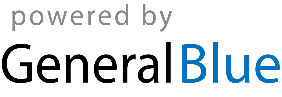 